О Комиссии по обследованию жилых помещений инвалидов и общего имущества в многоквартирных домах, в которых проживают инвалиды, в целях их приспособления с учетом потребностей инвалидов и обеспечения их доступности для инвалидов на территории муниципального образования Тюльганский районВ соответствии с Жилищным кодексом РФ, пунктом 6 части 1 статьи 14 Федерального закона от 6 октября 2003 года № 131 – ФЗ «Об общих принципах организации местного самоуправления в Российской Федерации»,постановлением Правительства Российской Федерации от 9 июля 2016 года  №649 «О мерах по приспособлению жилых помещений и общего имущества в многоквартирном доме с учетом потребности инвалидов», п о с т а н о в л я ю:1. Образовать Комиссию по обследованию жилых помещений инвалидов и общего имущества в многоквартирных домах, в которых проживают инвалиды, в целях их приспособления с учетом потребностей инвалидов и обеспечения их доступности для инвалидов на территории муниципального образованияТюльганский район.2. Утвердить состав Комиссии по обследованию жилых помещений инвалидов и общего имущества в многоквартирных домах, в которых проживают инвалиды, в целях их приспособления с учетом потребностей инвалидов и обеспечения их доступности для инвалидов на территории муниципального образования Тюльганский район( приложение N 1).3. Утвердить Положение о Комиссии по обследованию жилых помещений инвалидов и общего имущества в многоквартирных домах, в которых проживают инвалиды, в целях их приспособления с учетом потребностей инвалидов и обеспечения условий их доступности для инвалидовмуниципального образования Тюльганский район(приложение N2).3. Постановление вступает в силу со дня его подписания и подлежит официальному обнародованию на официальном сайте муниципального образования Тюльганский район в сети «Интернет».Исполняющий обязанностиглавы администрации района                                                          И.А. Круглов                                     Приложение №1                                                                       к постановлению администрации района                                                                       26.07.2017  №  680-пСОСТАВКомиссии по обследованию жилых помещений инвалидов и общего имущества в многоквартирных домах, в которых проживают инвалиды, в целях их приспособления с учетом потребностей инвалидов и обеспечения условий их доступности для инвалидовмуниципального образованияТюльганский район          Председатель Комиссии- первый заместитель главы администрации района;Заместитель председатель Комиссии - заместитель главы администрации района по оперативному управлению;Секретарь Комиссии - главный архитектор Тюльганского района.Члены Комиссии:- начальник комитета по вопросам газо-тепло-электроснабжения, строительства, транспорта и связи администрации района;-  директор Государственного бюджетного учреждения социального обслуживания «Комплексный центр социального обслуживания населения» в Тюльгаснком районе (по согласованию);-ведущий специалист по жилищным вопросам;-главный специалист – юрист администрации района;-председатель общества инвалидов (ВОИ) Тюльганского района (по согласованию);-    председатель Совета ветеранов Тюльганского района (по согласованию);-главы поссельсоветов (в зависимости от размещения).                                    Приложение №2                                                                       к постановлению  администрации района                                                                                                                                             26.07.2017  №  680-пПОЛОЖЕНИЕо Комиссии по обследованию жилых помещений инвалидов и общего имущества в многоквартирных домах, в которых проживают инвалиды, в целях их приспособления с учетом потребностей инвалидов и обеспечения условий их доступности для инвалидовмуниципального образования Тюльганский районI. Общие положения1.1. Настоящее положение о Комиссии  по обследованию жилых помещений инвалидов и общего имущества в многоквартирных домах, в которых проживают инвалиды, в целях их приспособления с учетом потребностей инвалидов и обеспечения условий их доступности для инвалидов (далее – положение) устанавливает порядок организации работы муниципальной комиссии при администрации Тюльганского района по обследованию жилых помещений инвалидов и общего имущества в многоквартирных домах, в которых проживают инвалиды, в целях их приспособления с учетом потребностей инвалидов и обеспечения условий их доступности для инвалидов (далее - Комиссия).1.2. Комиссия является постоянно действующим коллегиальным органом.1.3. Комиссия в своей деятельности руководствуется действующими правовыми актами Российской Федерации, строительными нормами и правилами, санитарными правилами, Правилами обеспечения условий доступности для инвалидов жилых помещений и общего имущества                                в многоквартирном доме, утвержденными постановлением Правительства Российской Федерации от 9 июля 2016 г. № 649 «О мерах по приспособлению жилых помещений и общего имущества в многоквартирном доме с учетом потребностей инвалидов» (далее – Правила), а также настоящим положением.II.Полномочия и функции Комиссии2.1. К полномочиям Комиссии, осуществляемым в соответствии с Правилами относятся:2.1.1. проведение обследования жилых помещений, занимаемых инвалидами и семьями, имеющими детей-инвалидов, и используемых для                       их постоянного проживания, и общего имущества в многоквартирных домах,                        в которых расположены указанные жилые помещения;2.1.2. принятие решения о проведении проверки экономической целесообразности реконструкции или капитального ремонта многоквартирного дома (части дома), в котором проживает инвалид, в целях приспособления жилого помещения инвалида и (или) общего имущества в многоквартирном доме, в котором проживает инвалид, с учетом потребностей инвалида и обеспечения условий их доступности для инвалида;2.1.3. принятие решения об экономической целесообразности (нецелесообразности)реконструкции или капитального ремонта многоквартирного дома (части дома), в котором проживает инвалид, в целях приспособления жилого помещения инвалида и (или) общего имущества                          в многоквартирном доме, в котором проживает инвалид, с учетом потребностей инвалида и обеспечения условий их доступности для инвалида;2.1.4. принятие решения о возможности (отсутствии возможности) приспособления жилого помещения инвалида и общего имущества                                  в многоквартирном доме, в котором проживает инвалид, с учетом потребностей инвалида и обеспечения условий их доступности для инвалида.2.2. Комиссия осуществляет обследование жилого помещения инвалида, входящего в состав муниципального жилищного фонда, частного жилищного фонда, а также общего имущества в многоквартирном доме, в котором расположены указанные жилые помещения (далее – многоквартирный дом, в котором проживает инвалид), в целях обеспечения условий доступности для инвалидов жилых помещений и общего имущества в многоквартирном доме, в соответствии с Правилами (далее – обследование).2.3. Обследование осуществляется в соответствии с планом мероприятий    по приспособлению жилых помещений инвалидов и общего имущества в многоквартирных домах, в которых проживают инвалиды, с учетом потребностей инвалидов и обеспечения условий их доступности для инвалидов (далее – план мероприятий).2.4. Обследование частного жилищного фонда производится на основании заявлений собственников, дата и время обследования муниципального жилищного фонда определяется по согласованию с нанимателем.2.5. При проведении обследования Комиссия осуществляет следующие функции:2.5.1. рассмотрение документов о характеристиках жилого помещения инвалида, общего имущества в многоквартирном доме, в котором проживает инвалид (технический паспорт (технический план), кадастровый паспорт и иные документы);2.5.2. рассмотрение документов о признании гражданина инвалидом, в том числе выписки из акта медико-социальной экспертизы гражданина, признанного инвалидом;2.5.3. проведение визуального, технического осмотра жилого помещения инвалида, общего имущества в многоквартирном доме, в котором проживает инвалид, при необходимости проведение дополнительных обследований, испытаний несущих конструкций жилого здания;2.5.4. проведение беседы с гражданином, признанным инвалидом, проживающим в жилом помещении, в целях выявления конкретных потребностей этого гражданина в отношении приспособления жилого помещения;2.5.5. оценку необходимости и возможности приспособления жилого помещения инвалида и общего имущества в многоквартирном доме, в котором проживает инвалид, с учетом потребностей инвалида и обеспечения условий их доступности для инвалида.2.6. Комиссия имеет право:2.6.1. запрашивать и получать в установленном порядке от органов государственной власти, органов местного самоуправления, организаций, должностных лиц и граждан необходимые для исполнения полномочий материалы, документы и информацию;2.6.2. привлекать для участия в обследовании квалифицированных экспертов проектно-изыскательных организаций;2.6.3. привлекать для участия в работе Комиссии, в случае необходимости, представителей организации, осуществляющей деятельность по управлению многоквартирным домом, в котором располагается жилое помещение инвалида, в отношении которого проводится обследование.III. Организация деятельности Комиссии3.1. Персональный состав Комиссии утверждается постановлением администрации Тюльганского района.3.2. В состав Комиссии включаются представители :а) органов муниципального жилищного контроля;б) органов местного самоуправления, в том числе в сфере социальной защиты населения, в сфере архитектуры и градостроительства;в) общественных объединений инвалидов.3.3. Председателем комиссии является первый заместитель главы администрации района.3.4. Председатель Комиссии:осуществляет общее руководство, определяет место, дату и время проведения заседаний, утверждает повестку дня заседаний Комиссии;председательствует на заседаниях Комиссии;подписывает протоколы заседаний Комиссии;дает поручения членам Комиссии;обеспечивает контроль за исполнением решений Комиссии;вносит предложения по изменению состава Комиссии.3.5. В случае отсутствия председателя Комиссии его обязанности исполняет заместитель председателя Комиссии. 3.6. Члены Комиссии не вправе делегировать свои полномочия другим лицам.3.7. Секретарь Комиссии:организует проведение заседаний Комиссии;информирует членов Комиссии и лиц, привлеченных к участию в работе Комиссии, о повестке дня заседания, дате, месте и времени его проведения;осуществляет сбор заявлений и документов, поступающих от инвалидов                и организаций по вопросам проведения обследования жилого помещения инвалида и общего имущества в многоквартирном доме, в котором проживает инвалид;уведомляет инвалидов о дате проведения обследования, включенного                     в план мероприятий жилого помещения инвалида и общего имущества                                      в многоквартирном доме, в котором проживает инвалид;производит оформление протоколов и решений Комиссии в течение 10 дней после проведения заседания;ведет делопроизводство Комиссии.В случае отсутствия секретаря комиссии его обязанности исполняет другой член Комиссии по решению председателя Комиссии.3.8. Заседание Комиссии проводятся по мере необходимости.О месте, дате и времени проведения заседания Комиссии члены Комиссии уведомляются телефонограммой либо факсограммой.Заседание комиссии считается правомочным при участии в нем не менее половины членов Комиссии от общего числа членов Комиссии.Решения комиссии принимаются большинством голосов членов комиссии.При равенстве голосов членов комиссии решающим является голос председателя комиссии. В случае несогласия с принятым решением члены комиссии вправе выразить свое особое мнение в письменной форме и приложить его к решению комиссии.3.9. По результатам обследования Комиссией оформляется акт обследования по форме, утвержденной Министерством строительства                            и жилищно-коммунального хозяйства Российской Федерации (далее – акт обследования) и в соответствии с требованиями, установленными пунктом 12 Правил( приложение №1 к положению).3.10. В случае если в акте обследования содержится вывод об отсутствии технической возможности для приспособления жилого помещения инвалида и (или) общего имущества в многоквартирном доме, в котором проживает инвалид, с учетом потребностей инвалида и обеспечения условий их доступности для инвалида, то есть о невозможности приспособления жилого помещения инвалида и (или) общего имущества в многоквартирном доме, в котором проживает инвалид, с учетом потребностей инвалида и обеспечения условий их доступности для инвалида без изменения существующих несущих и ограждающих конструкций многоквартирного дома (части дома) путем осуществления его реконструкции или капитального ремонта, Комиссия выносит решение о проведении проверки экономической целесообразности такой реконструкции или капитального ремонта многоквартирного дома (части дома)   в целях приспособления жилого помещения инвалида и (или) общего имущества     в многоквартирном доме, в котором проживает инвалид, с учетом потребностей инвалида и обеспечения условий их доступности для инвалида.Проверка экономической целесообразности осуществляется Комиссией                   в соответствии с правилами проведения проверки экономической целесообразности реконструкции или капитального ремонта многоквартирного дома (части дома), в котором проживает инвалид, в целях приспособления жилого помещения инвалида и (или) общего имущества в многоквартирном доме, в котором проживает инвалид, с учетом потребностей инвалида и обеспечения условий их доступности для инвалида, утвержденными Министерством строительства и жилищно-коммунального хозяйства Российской Федерации.3.11. По результатам проверки экономической целесообразности Комиссия принимает решения об экономической целесообразности (нецелесообразности) реконструкции или капитального ремонта многоквартирного дома (части дома),                в котором проживает инвалид, в целях приспособления жилого помещения инвалида и (или) общего имущества в многоквартирном доме, в котором проживает инвалид, с учетом потребностей инвалида и обеспечения условий их доступности для инвалида по форме, утвержденной Министерством строительства и жилищно-коммунального хозяйства Российской Федерации (далее – решение об экономической целесообразности (нецелесообразности).3.12. Результатом работы Комиссии является заключение 
о возможности приспособления жилого помещения инвалида и общего имущества в многоквартирном доме, в котором проживает инвалид, с учетом потребностей инвалида и обеспечения условий их доступности для инвалида или заключениеоб отсутствии такой возможности по формам, утвержденным Министерством строительства и жилищно-коммунального хозяйства Российской Федерации (далее – заключение о возможности (отсутствии возможности) приспособления) и в соответствии с требованиями, установленными пунктами 19, 20 Правил ( приложение №2 и №3 к положению).3.13. Заключение об отсутствии возможности приспособления жилого помещения инвалида и общего имущества в многоквартирном доме, в котором проживает инвалид, с учетом потребностей инвалида и обеспечения условий их доступности для инвалида является основанием для признания жилого помещения инвалида в установленном законодательством Российской Федерации порядке непригодным для проживания инвалида.3.14. Заключение о возможности приспособления жилого помещения инвалида и общего имущества в многоквартирном доме, в котором проживает инвалид, с учетом потребностей инвалида и обеспечения условий их доступности для инвалида, в течение 10 дней со дня его вынесения направляется Комиссией главе муниципального образования по месту нахождения жилого помещения инвалида для принятия решения о включении мероприятий в план мероприятий.Приложение№1 к положениюУТВЕРЖДЕНАприказом Министерства строительства и жилищно-коммунального хозяйства Российской Федерации
от 23 ноября 2016 г. № 836/прФОРМАобследования жилого помещения инвалида и общего имущества
в многоквартирном доме, в котором проживает инвалид, в целях
их приспособления с учетом потребностей инвалида и обеспечения условий их доступности для инвалидаКомиссия по обследованию жилых помещений инвалидов и общего имущества в многоквартирных домах, в которых проживают инвалиды, в целях их приспособления с учетом потребностей инвалидов и обеспечения условийих доступности для инвалидов, в составе:(Ф.И.О. членов комиссии с указанием, представителем какого органа (организации) он являетсяи занимаемой должности)созданная  (указываются реквизиты акта о создании комиссии)в соответствии с планом мероприятий, утвержденным  (указывается дата утверждения плана мероприятий и кем он утвержден)произвела обследование жилого помещения инвалида, расположенного в многоквартирном доме, по адресу:  (указывается полный адрес: индекс отделения почтовой связи, субъект Российской Федерации/округ, административный район, город/населенный пункт, квартал/микрорайон, улица, номер дома (с указанием номера корпуса, строения, владения, здания, сооружения), номер квартиры)и общего имущества в указанном многоквартирном доме, в котором проживает инвалид, на соответствие требованиям из числа требований, предусмотренных разделами III и IV Правил обеспечения условий доступности для инвалидов жилых помещений и общего имущества в многоквартирном доме, утвержденных постановлением Правительства Российской Федерации от 9 июля 2016 г. № 649 (далее – требования).При обследовании жилого помещения инвалида и общего имущества в многоквартирном доме, в котором проживает инвалид, присутствовали:(Ф.И.О. гражданина, являющегося инвалидом и проживающего в обследуемом жилом помещении)(Ф.И.О. законного представителя инвалида с указанием подтверждающих документов)(Ф.И.О. проживающих в жилом помещении членов семьи инвалида с указанием степени родства)(Ф.И.О. представителей организаций, осуществляющих деятельность по управлению многоквартирным
домом, в котором располагается жилое помещение инвалида и общее имущество, в отношении которого проводится обследование (при непосредственной форме управления многоквартирным домом)В результате обследования жилого помещения инвалида и общего имущества в многоквартирном доме комиссией установлено:а)  (описание характеристик обследуемого жилого помещения инвалида и общего имущества в многоквартирномдоме, в котором проживает инвалид, составленное на основании результатов обследования)б)  (перечень требований, которым не соответствует обследуемое жилое помещение инвалида и (или) общееимущество в многоквартирном доме, в котором проживает инвалид (если такие несоответствия были выявленыв результате обследования)На основании изложенного комиссия пришла к следующим выводам:(выводы комиссии о наличии или об отсутствии необходимости приспособления жилого помещения инвалида и (или) общего имущества в многоквартирном доме, в котором проживает инвалид, с учетом потребностей инвалида и обеспечения условий их доступности для инвалида с мотивированным обоснованием)(выводы комиссии о наличии или об отсутствии технической возможности для приспособления жилого помещения инвалида и (или) общего имущества в многоквартирном доме, в котором проживает инвалид,
с учетом потребностей инвалида и обеспечения условий их доступности для инвалида с мотивированным обоснованием)Мероприятия по приспособлению жилого помещения инвалида и (или) общего имущества в многоквартирном доме, в котором проживает инвалид, с учетом потребностей инвалида и обеспечения условий их доступности для инвалида :(перечень мероприятий по приспособлению жилого помещения инвалида и (или) общего имущества
в многоквартирном доме, в котором проживает инвалид, с учетом потребностей инвалида и обеспечения условий их доступности для инвалида и с учетом мнения инвалида, проживающего в данном помещении
(его законного представителя)Проведение проверки экономической целесообразности реконструкции или капитального ремонта многоквартирного дома (части дома), в котором проживает инвалид, в целях приспособления жилого помещения инвалида и (или) общего имущества в многоквартирном доме, в котором проживает инвалид, с учетом потребностей инвалида и обеспечения условий их доступности для инвалида:(решение о проведении проверки экономической целесообразности такой реконструкции или капитального ремонта многоквартирного дома (части дома) в целях приспособления жилого помещения инвалида и (или) общего имущества в многоквартирном доме, в котором проживает инвалид, с учетом потребностей инвалида
и обеспечения условий их доступности для инвалида принимается в случае, если в акте обследования содержится вывод об отсутствии технической возможности для приспособления жилого помещения инвалида
и (или) общего имущества в многоквартирном доме, в котором проживает инвалид,
то есть о невозможности приспособления жилого помещения инвалида и (или) общего имущества
в многоквартирном доме, в котором проживает инвалид, без изменения существующих несущих
и ограждающих конструкций многоквартирного дома (части дома) путем осуществления его реконструкции или капитального ремонта)Замечания и предложения гражданина, являющегося инвалидом, либо его законного представителя, проживающих в жилом помещении членов семьи инвалида, присутствующих при обследовании жилого помещения:Члены комиссии :Лица, присутствовавшие при обследовании :Гражданин, являющийся инвалидом, проживающий в обследуемом жилом помещении, либо его законный представитель, проживающие в жилом помещении члены семьи инвалида, присутствовавшие при обследовании жилого помещения :Приложение № 2 к положениюУТВЕРЖДЕНАприказом Министерства строительства и жилищно-коммунального хозяйства Российской Федерации
от 23 ноября 2016 г. № 837/прФОРМАо возможности приспособления жилого помещения инвалида и общего имущества в многоквартирном доме, в котором проживает инвалид,
с учетом потребностей инвалида и обеспечения условий их доступности для инвалидаКомиссией по обследованию жилых помещений инвалидов и общего имущества в многоквартирных домах, в которых проживают инвалиды, в целях их приспособления с учетом потребностей инвалидов и обеспечения условий
их доступности для инвалидов, в составе:(Ф.И.О. членов комиссии с указанием представителем какого органа (организации) он являетсяи занимаемой должности)созданной  (указываются реквизиты акта о создании комиссии)в соответствии с планом мероприятий, утвержденным  (указывается дата утверждения плана мероприятий и кем он утвержден)на основании:а) акта обследования жилого помещения инвалида и общего имущества в многоквартирном доме, в котором проживает инвалид, в целях их приспособления с учетом потребностей инвалида и обеспечения условий
в многоквартирном доме, по адресу:  (указывается полный адрес: индекс отделения почтовой связи, субъект Российской Федерации/округ, административный район, город/населенный пункт, квартал/микрорайон, улица, номер дома (с указанием номера корпуса, строения, владения, здания, сооружения), номер квартиры)целесообразности реконструкции или капитального ремонта многоквартирного дома (части дома), в котором проживает инвалид, в целях приспособления жилого помещения инвалида и (или) общего имущества в многоквартирном доме, в котором проживает инвалид, с учетом потребностей инвалида и обеспечения условий их доступности для инвалида;в соответствии с пунктом 19 Правил обеспечения условий доступности для инвалидов жилых помещений и общего имущества в многоквартирном доме, утвержденных постановлением Правительства Российской Федерации от 9 июля 2016 г. № 649,вынесено заключение: “О возможности приспособления жилого помещения инвалида и общего имущества в многоквартирном доме, в котором проживает инвалид, с учетом потребностей инвалида и обеспечения условий
их доступности для инвалида”, расположенного по адресу:  (указывается полный адрес: индекс отделения почтовой связи, субъект Российской Федерации/округ,административный район, город/населенный пункт, квартал/микрорайон,улица, номер дома (с указанием номера корпуса, строения, владения, здания, сооружения), номер квартиры)Члены комиссии :Приложение № 3 к положениюУТВЕРЖДЕНАприказом Министерства строительства и жилищно-коммунального хозяйства Российской Федерации
от 23 ноября 2016 г. № 837/прФОРМАоб отсутствии возможности приспособления жилого помещения
инвалида и общего имущества в многоквартирном доме, в котором проживает инвалид, с учетом потребностей инвалида
и обеспечения условий их доступности для инвалидаКомиссией по обследованию жилых помещений инвалидов и общего имущества в многоквартирных домах, в которых проживают инвалиды, в целях их приспособления с учетом потребностей инвалидов и обеспечения условий
их доступности для инвалидов, в составе:(Ф.И.О. членов комиссии с указанием представителем какого органа (организации) он являетсяи занимаемой должности)созданной  (указываются реквизиты акта о создании комиссии)в соответствии с планом мероприятий, утвержденным  (указывается дата утверждения плана мероприятий и кем он утвержден)на основании:а) акта обследования жилого помещения инвалида и общего имущества в многоквартирном доме, в котором проживает инвалид, в целях их приспособления с учетом потребностей инвалида и обеспечения условий
в многоквартирном доме, по адресу:  (указывается полный адрес: индекс отделения почтовой связи, субъект Российской Федерации/округ, административный район, город/населенный пункт, квартал/микрорайон, улица, номер дома (с указанием номера корпуса, строения, владения, здания, сооружения), номер квартиры)целесообразности реконструкции или капитального ремонта многоквартирного дома (части дома), в котором проживает инвалид, в целях приспособления жилого помещения инвалида и (или) общего имущества в многоквартирном доме, в котором проживает инвалид, с учетом потребностей инвалида и обеспечения условий их доступности для инвалида;в соответствии с пунктом 20 Правил обеспечения условий доступности для инвалидов жилых помещений и общего имущества в многоквартирном доме, утвержденных постановлением Правительства Российской Федерации от 9 июля 2016 г. № 649,вынесено заключение: “Об отсутствии возможности приспособления жилого помещения инвалида и общего имущества в многоквартирном доме, в котором проживает инвалид, с учетом потребностей инвалида и обеспечения условий их доступности для инвалида”, расположенного по адресу:  (указывается полный адрес: индекс отделения почтовой связи, субъект Российской Федерации/округ,административный район, город/населенный пункт, квартал/микрорайон,улица, номер дома (с указанием номера корпуса, строения, владения, здания, сооружения), номер квартиры)Члены комиссии :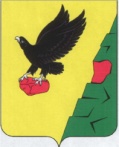 Муниципальное образованиеТюльганский районОренбургской областиАДМИНИСТРАЦИЯТЮЛЬГАНСКОГОРАЙОНАП О С Т А Н О В Л Е Н И ЕМуниципальное образованиеТюльганский районОренбургской областиАДМИНИСТРАЦИЯТЮЛЬГАНСКОГОРАЙОНАП О С Т А Н О В Л Е Н И ЕМуниципальное образованиеТюльганский районОренбургской областиАДМИНИСТРАЦИЯТЮЛЬГАНСКОГОРАЙОНАП О С Т А Н О В Л Е Н И Е26.07.2017  №  680-п26.07.2017  №  680-п26.07.2017  №  680-пРазослано:райпрокурору, орготделу, Круглову И.А., отделу архитектуры и градостроительства,членам комиссии.АКТ №г.“”г.Настоящий акт составлен в() экземплярах.//(подпись)(должность, Ф.И.О.)//(подпись)(должность, Ф.И.О.)//(подпись)(Ф.И.О.)Заключение №г.“”г.их доступности для инвалида от№, расположенногоб) решения комиссии от№об экономическойНастоящее заключение составлено в() экземплярах.//(подпись)(должность, Ф.И.О.)Заключение №г.“”г.их доступности для инвалида от№, расположенногоб) решения комиссии от№об экономическойНастоящее заключение составлено в() экземплярах.//(подпись)(должность, Ф.И.О.)